About the Director 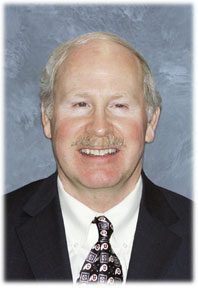 Dr. Alexander E. (Sandy) MacDonald was named the first Director of the Earth System Research Laboratory and first Deputy Assistant Administrator for NOAA Research Laboratories and Cooperative Institutes on July 27, 2006. Dr. MacDonald served as Acting Director for the Earth System Research Laboratory and Director of the ESRL Global Systems Division during the consolidation of the Boulder Laboratories into the Earth System Research Laboratory in 2006. Prior to the consolidation, Dr. MacDonald led the Forecast Systems Laboratory. Dr. MacDonald was the Director of the Program for Regional Observing and Forecasting Services (PROFS) from 1983 to 1988. From 1980 - 1982, he was Chief of PROFS' Exploratory Development Group and from 1975 - 1980 he was a Techniques Improvement Meteorologist in the Scientific Services Division, Western Region, National Weather Service in Salt Lake City, UT. He was an Air Force Officer while a member of the U.S. Air Force from 1967 - 1971.Contact the DirectorOffice of the Director
NOAA/Earth System Research Laboratory
325 Broadway
Boulder, CO 80305-3328 

Alexander.E.MacDonald@noaa.gov
Phone: 303-497-6378
FAX: 303-497-6951 More InformationCurriculum Vitae EDUCATIONEDUCATIONPh.D. in Meteorology (Minor in Computer Science), University of Utah, 1975Ph.D. in Meteorology (Minor in Computer Science), University of Utah, 1975M.S. in Meteorology, University of Utah, 1973M.S. in Meteorology, University of Utah, 1973B.S. in Mathematics/Physics, Montana State University, 1967B.S. in Mathematics/Physics, Montana State University, 1967USAF Weather Course Certificate in Meteorology, St. Louis University, 1968USAF Weather Course Certificate in Meteorology, St. Louis University, 1968PROFESSIONAL EXPERIENCEPROFESSIONAL EXPERIENCE2006 - PresentDeputy Assistant Administrator, Laboratories and Cooperative Institutes, OAR
Director, Earth System Research Laboratory, NOAA1988 - 2006Director, Forecast Systems Laboratory, NOAA1983 - 1988Director of the Program for Regional Observing and Forecasting Services (PROFS), Environmental Research Laboratory (ERL), NOAA1980 - 1982Chief of PROFS, Exploratory Development Group, ERL, NOAA1975 - 1980Techniques Improvement Meteorologist in the Scientific Services Division, Western Region National Weather Service, NOAA in Salt Lake City1973 - 1975University of Utah - Research Fellowship1971 - 1973University of Utah - Instructor, Synoptic Meteorology Laboratory1967 - 1971Officer, U.S. Air ForceMEMBERSHIP IN PROFESSIONAL SOCIETIESMEMBERSHIP IN PROFESSIONAL SOCIETIESAmerican Meteorological SocietyAmerican Meteorological SocietyNational Weather AssociationNational Weather AssociationRESEARCH INTERESTSRESEARCH INTERESTSDr. MacDonald has published in atmospheric modeling, statistics, dynamics, and meteorological systems. His interests are applications of science and technology to improve operational forecasting. Dr. MacDonald has published in atmospheric modeling, statistics, dynamics, and meteorological systems. His interests are applications of science and technology to improve operational forecasting. ACTIVITIESACTIVITIES2005Patent #6,937,210, "Projecting Images on a Sphere", Alexander E. MacDonald2002Patent #6,421,010, "Atmospheric Sondes and Method for Tracking", Russell B. Chadwick and Alexander E. MacDonald1994Executive Committee Member, AMS; AMS Fellow1993Developed GLOBE Program (a Vice-Presidential Initiative)1992Councilor, AMS three-year appointment1983 - PresentLecturer at numerous AMS chapters throughout the United States.1987 - PresentMember, AMS Committee on Aviation, Range, and Aerospace Meteorology1984 - PresentMember, Panel on Mesoscale Research, NRC1988 - PresentFellow with the Cooperative Institute for Research in the Atmosphere - Colorado State University1983 - 1988Set up workstations to allow demonstrations of PROFS' unique capabilities to a large number of federal agencies, e.g., FAA, NWS, NESS, NESDIS, AF, AWS, DOD, and numerous universities. AWARDSAWARDS2007Presidential Rank Award - Meritorious 2001Presidential Rank Award - Meritorious 1997Presidential Rank Award - Distinguished 1993Gold Medal - Leadership in Technology Transfer 1980Bronze Medal - Accomplishments in NWS AFOS Program 